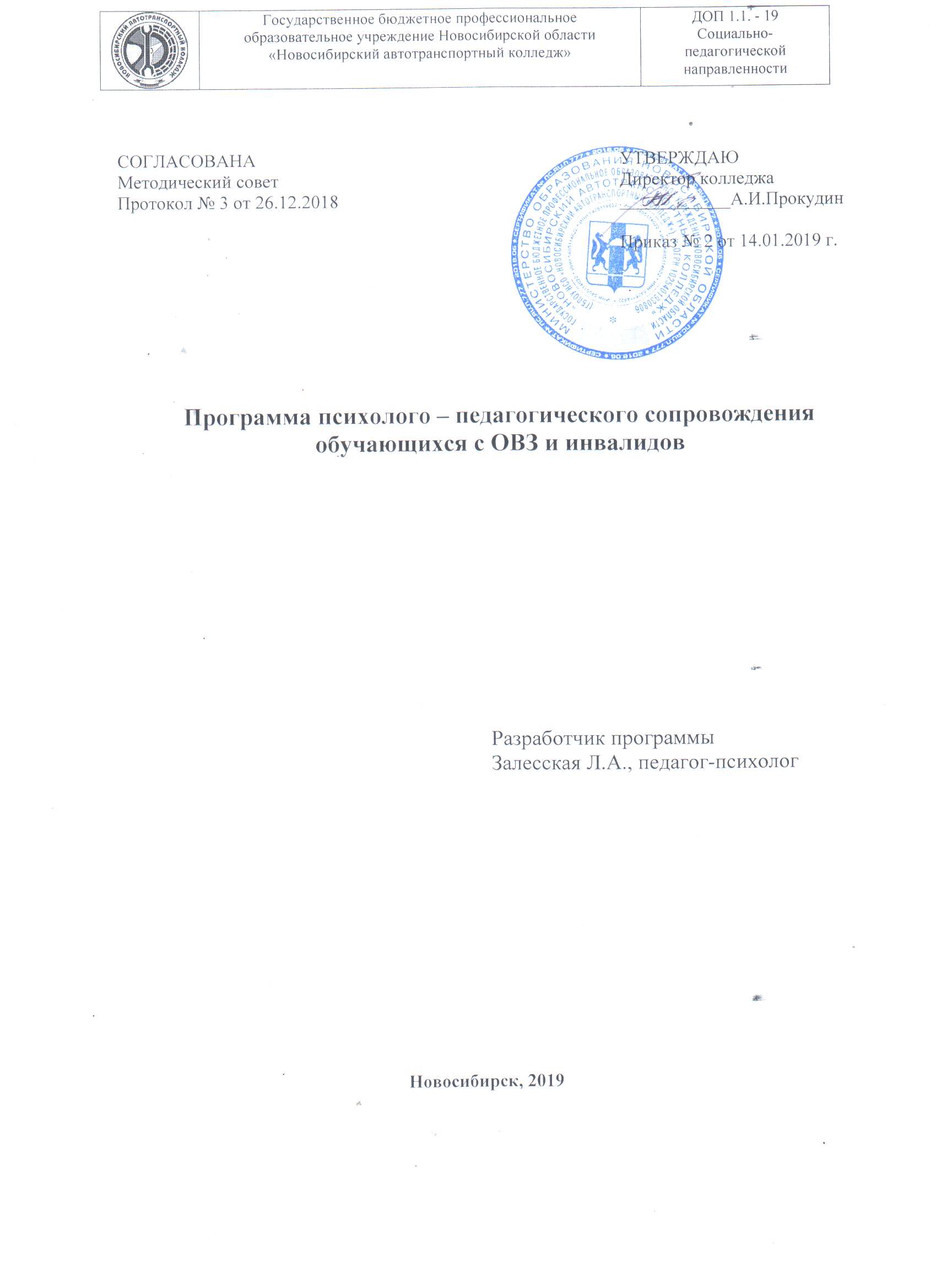 Пояснительная запискаПрограмма психолого-педагогического сопровождения обучающихся с ограниченными возможностями здоровья (далее ОВЗ) и инвалидов (далее – Программа) определяет содержание сопровождения, ожидаемые результаты и условия ее реализации.Программа разработана на основе нормативных документов:Конституция Российской Федерации;Конвенция ООН о правах ребенка;Федеральный закон «Об образовании в Российской Федерации» № 273-ФЗ;Федеральный Закона «Об основных гарантиях прав ребенка в Российской Федерации»;Нормативные документы по образованию, методические рекомендации по разработке образовательных программ образовательных организаций;Устав колледжа;Положение об организации образовательной деятельности для лиц с ограниченными возможностями здоровья и инвалидов;- Письмо Минобрнауки России от 22.04.2015 № 06-443 «О направлении Методических рекомендаций» (вместе с «Методическими рекомендациями по разработке и реализации адаптированных образовательных программ среднего профессионального образования, утв. Минобрнауки России 20.04.2015 N 06-830вн);- Приказ Министерства образования и науки Российской Федерации от 09.11.2015 № 1309 «Об утверждении порядка обеспечения доступности для инвалидов объектов и предоставляемых услуг в сфере образования, а также оказания им при этом необходимой помощи».Работа с детьми с ОВЗ и инвалидностью направлена на создание системы комплексной помощи в освоении основной образовательной программы профессионального образования, коррекцию недостатков в психологическом развитии обучающихся, их социальную адаптацию.Индивидуальная поддержка обучающихся с ОВЗ и инвалидов носит название «сопровождение». Сопровождение привязано к структуре образовательного процесса, определяется его целями, построением, содержанием и методами, имеет предупреждающий характер и особенно актуально, когда у обучающихся инвалидов и обучающихся с ограниченными возможностями здоровья возникают проблемы учебного, адаптационного, коммуникативного характера, препятствующие своевременному формированию необходимых компетенций. Сопровождение должно носить непрерывный и комплексный характер:- организационно-педагогическое сопровождение направлено на контроль учебы обучающегося инвалида или обучающегося с ОВЗ в соответствии с графиком учебного процесса в условиях инклюзивного обучения;- психолого-педагогическое сопровождение осуществляется для обучающихся инвалидов и обучающихся ОВЗ, имеющих проблемы в обучении, общении и социальной адаптации и направлено на изучение, развитие и коррекцию личности обучающегося и адекватность становления его компетенций;- социально-педагогическое сопровождение решает широкий спектр вопросов социального характера, от которых зависит успешная учеба инвалидов и лиц с ОВЗ в образовательной организации. Это содействие в решении бытовых проблем проживания в общежитии, транспортных вопросов, социальные выплаты, выделение материальной помощи, вопросы стипендиального обеспечения, назначение именных и целевых стипендий различного уровня, организация досуга, летнего отдыха обучающихся инвалидов и обучающихся с ОВЗ и вовлечение их в студенческое самоуправление, организация волонтерского движения и т.д.Паспорт программыОрганизационно-педагогическое сопровождениеОрганизационно-педагогическое сопровождение обучающегося инвалида или обучающегося с ОВЗ осуществляется заведующим отделением, преподавателем, классным руководителем.Его целью является учебно-методическое сопровождение инклюзивного обучения, контроль учебы обучающегося инвалида или обучающегося с ОВЗ в соответствии с графиком учебного процесса в условиях инклюзивного обучения осуществляемое через следующие направления. - разработку адаптированной образовательной программы;- разработку индивидуальных планов и графиков обучения;- разработку рабочих программ в рамках адаптированной образовательной программы;- систематизацию оптимальных методов и приемов для осуществления контроля результатов освоения адаптированной программы;- методическое оснащение дисциплин адаптационного цикла;- индивидуальная работа с обучающимися с ОВЗ.Психолого-педагогическое сопровождение обучающегося инвалида или обучающегося с ОВЗПсихолого-педагогическое сопровождение обучающегося инвалида или обучающегося с ОВЗ осуществляется педагогом-психологом колледжа в рамках плановой работы со студентами.Целью психолого-педагогического сопровождения в образовательном процессе является обеспечение нормального развития обучающегося (в соответствии с нормой развития в соответствующем возрасте).Задачами психолого-педагогического сопровождения обучающегося инвалида или обучающегося с ОВЗ являются:создание социально-психологических и педагогических условий для эффективной адаптации и психического развития и обеспечения успешности в обучении;обеспечение систематической помощи в ходе обучения;помощь в организации жизнедеятельности в социуме с учетом психических и физических возможностей обучающегося.Психолого-педагогическое сопровождение обучающегося инвалида или обучающегося с ОВЗ реализуется через следующие направления деятельности:ДиагностическоеДиагностика проводится в рамках общей диагностики обучающихся, при необходимости обучающегося инвалида или обучающегося с ОВЗ повторно направляют на Психолого-медико-педагогическую комиссию (ПМПК).ПрофилактическоеПрофилактика девиантного поведения осуществляется в рамках общей программы профилактики колледжа.КонсультативноеПроводятся индивидуальные консультации и беседы по актуальным вопросам (адаптации, профориентации, взаимоотношений в семье и социуме, пр.).Коррекционно-развивающее.Реализуется посредством выработки рекомендаций с учетом следующих условий: использование более медленного темпа обучения, многократного возвращения к изученному материалу; максимальное использование сохранных анализаторов ребенка; использование упражнений, направленных на развитие внимания, памяти, восприятия.ПоддерживающееОсуществляется эмоциональная поддержка обучающихся.ПросветительскоеРеализуется через психологическое просвещение и образование: формирование психологической культуры, развитие психологической компетентности обучающихся, администрации колледжа, педагогов, родителей.Социально - педагогическое сопровождение лиц с ОВЗ и инвалидовСоциально-педагогическое сопровождение лиц с ОВЗ и инвалидов осуществляется заместителем директора, социальным педагогом, классным руководителем и преподавателями колледжа в рамках плановой работы со студентами.Целью социально - педагогического сопровождения лиц с ОВЗ и инвалидов является создание адаптивной среды, которая способствует вовлечение их в совместную внеурочную деятельность студенческого коллектива, направленную на формирование навыков общественного поведения в социуме и на развитие потенциальных возможностей через:осуществление комплексного сопровождения лиц с ОВЗ и инвалидов в соответствии с рекомендациями медико-социальной экспертизы или психолого-медико-педагогической комиссии;создание толерантной социокультурной среды и волонтерской помощи обучающимся с ОВЗ и инвалидам;пропаганду здорового образа жизни, привлечение инвалидов и обучающихся с ОВЗ к регулярным занятиям физической культурой и спортом в соответствии с индивидуальными возможностями и способностями;социально-профессиональная адаптация обучающихся с ОВЗ и инвалидов;формирование единого информационно-правового пространства инвалидов и лиц с ОВЗ, совершенствование нормативно-правовой и организационной базы;наличие медпункта в колледже;обеспечение социальными стипендиями и материальными выплатами.Для осуществления социального сопровождения обучающихся инвалидов и обучающихся с ОВЗ формируется план работы, включающий мероприятия программы «Уверенное общение», направленной на формирование навыков успешной коммуникации, программы адаптации, программы по профилактике употребления ПАВ и формированию ЗОЖ среди студентов колледжа, а также иные мероприятия, включенные в План работы психолога и План воспитательной работы колледжа. Данные планы составляются ежегодно в начале учебного года.Примерный план работы ГБПОУ НСО «Новосибирский автотранспортный колледж» по сопровождению обучающихся инвалидов и лиц с ограниченными возможностями здоровьяРезультаты:1. Изучение документации (медицинских карт, индивидуальных программ реабилитации и т.д.)2. Разработка рекомендаций для участников образовательного процесса3. Успешная социально-психологическая адаптация студентов инвалидов и лиц с ОВЗ в образовательной среде, социуме.4. Повышение уровня толерантности социума.5. Повышение уровня родительской компетентности через консультирование.Используемая литература:Акатов, Л.И. Социальная реабилитация детей с ограниченными возможностями здоровья: психол. основы: учеб. пособие для вузов. М.: ВЛАДОС, 2003.Антипьева, Н.В. Социальная защита инвалидов в РФ: Правовое регулирование: уч. пос. для студ. высш. уч. Заведений. М.: Владос-пресс, 2002. Брюховецкая, Л. Куда пойти учиться инвалиду / Л.Брюховецкая // Поле зрения. - 2008. - 8-14 июня. – С.2.Домбровская, А.Ю. Социальная адаптация инвалидов / А.Ю.Домбровская // Социс. - 2011. -№11. – С.71-75.Николаева, Л. Наши особые дети: [социальная интеграция инвалидов] / Л.Николаева // Социальная защита. – 2008. - №8. - С.2-5. Приложение «Социономия».Целевая аудиторияОбучающиеся 1-4 курсов из числа инвалидов и лиц сограниченными возможностями здоровья (ОВЗ), родителиограниченными возможностями здоровья (ОВЗ), родители(законные представители), педагоги, мастера п\о.Цель программысоздание  и  соблюдение  условий,  обеспечивающих  полноценноесоздание  и  соблюдение  условий,  обеспечивающих  полноценноепсихическое и социальное развитие обучающихся с ОВЗ, что будетпсихическое и социальное развитие обучающихся с ОВЗ, что будетспособствовать  их  полноценной  социальной  и  профессиональнойспособствовать  их  полноценной  социальной  и  профессиональнойадаптации при получении образования.Задачи1.Организационно-методическое обеспечение реабилитации,1.Организационно-методическое обеспечение реабилитации,воспитания обучающихся из числа инвалидов и лиц с ОВЗ и ихвоспитания обучающихся из числа инвалидов и лиц с ОВЗ и ихсоциальной адаптации;2.Выявление, анализ проблем у обучающегося (на уровне2.Выявление, анализ проблем у обучающегося (на уровнепсихологического консультирования)3.Комплексное психолого-педагогическое сопровождение3.Комплексное психолого-педагогическое сопровождениеобразовательного процесса обучающиеся из числа инвалидов и лицобразовательного процесса обучающиеся из числа инвалидов и лицс ОВЗ; с ОВЗ; 4.Развитие и актуализация банка данных об обучающихся с ОВЗ;4.Развитие и актуализация банка данных об обучающихся с ОВЗ;5.Социальная интеграция и профессионально-трудовая5.Социальная интеграция и профессионально-трудоваяреабилитация обучающихся из числа инвалидов и лиц с ОВЗ;реабилитация обучающихся из числа инвалидов и лиц с ОВЗ;6.Психолого-педагогическая поддержка семей, имеющих6.Психолого-педагогическая поддержка семей, имеющихобучающихся инвалидов и лиц с ОВЗ.7.Оценка эффективности сопровождения обучающихся инвалидов и7.Оценка эффективности сопровождения обучающихся инвалидов илиц с ОВЗ.Сроки и этапы реализациипрограммы1. Этап планирования, организации, координации (август-сентябрь);1. Этап планирования, организации, координации (август-сентябрь);Сроки и этапы реализациипрограммы2. Этап основной (коррекционно-развивающей деятельности)2. Этап основной (коррекционно-развивающей деятельности)Сроки и этапы реализациипрограммы(октябрь –май);Сроки и этапы реализациипрограммы3. Этап регуляции и корректировки (июнь).Направления работы диагностическая  работакоррекционно-развивающая работаконсультативная работаинформационно-просветительскаяСодержание и формы работытематические беседы с обучающимися и их родителями,  подготовка характеристик обучающегося, рекомендаций по обучению;проведение малых педагогических советов, семинаров, лекций для преподавателей и сотрудников;посещение уроков, анализ уроков с точки зрения здоровьесбережения;анкетирование обучающихся, диагностика;наблюдение за обучающимися во время учебной деятельности;поддержание постоянной связи между педагогами, педагогом-психологом, классным руководителем, администрацией, родителями;контроль успеваемости и поведения обучающихся а группе;формирование комфортного микроклимата в группе для обучающегося;ведение документации(электронная база детей с ОВЗ, личные карточки.тематические беседы с обучающимися и их родителями,  подготовка характеристик обучающегося, рекомендаций по обучению;проведение малых педагогических советов, семинаров, лекций для преподавателей и сотрудников;посещение уроков, анализ уроков с точки зрения здоровьесбережения;анкетирование обучающихся, диагностика;наблюдение за обучающимися во время учебной деятельности;поддержание постоянной связи между педагогами, педагогом-психологом, классным руководителем, администрацией, родителями;контроль успеваемости и поведения обучающихся а группе;формирование комфортного микроклимата в группе для обучающегося;ведение документации(электронная база детей с ОВЗ, личные карточки.тематические беседы с обучающимися и их родителями,  подготовка характеристик обучающегося, рекомендаций по обучению;проведение малых педагогических советов, семинаров, лекций для преподавателей и сотрудников;посещение уроков, анализ уроков с точки зрения здоровьесбережения;анкетирование обучающихся, диагностика;наблюдение за обучающимися во время учебной деятельности;поддержание постоянной связи между педагогами, педагогом-психологом, классным руководителем, администрацией, родителями;контроль успеваемости и поведения обучающихся а группе;формирование комфортного микроклимата в группе для обучающегося;ведение документации(электронная база детей с ОВЗ, личные карточки.Ожидаемые результатыДостижение обучающегося инвалидов и с ОВЗ планируемых результатов освоения образовательной программыДостижение обучающегося инвалидов и с ОВЗ планируемых результатов освоения образовательной программыДостижение обучающегося инвалидов и с ОВЗ планируемых результатов освоения образовательной программыконтроль за исполнениемКонтроль за исполнением программы осуществляет администрация ГБПОУ НСО «Новосибирский автотранспортный колледж»Контроль за исполнением программы осуществляет администрация ГБПОУ НСО «Новосибирский автотранспортный колледж»№МероприятиеСрокиОтветственные1Создание, корректировка банка данных обучающихся инвалидов и лиц с ОВЗСентябрьКорректировка в течение годаПедагог – психолог3Составление плана работы с обучающимися инвалидами и лицами с ОВЗСентябрьПедагог - психолог Заведующие отделением4Разработка адаптированной образовательной программы.Составление программы индивидуального обучения обучающихся инвалидов и лиц с ОВЗСентябрьЗам директора по УР5Индивидуальные и групповые консультации для педагогов, работающих с инвалидами и лицами с ОВЗВ течение годаКлассные руководители,Педагог – психолог6Помощь студенту в устранениипричин, негативно влияющих на егопосещаемость и успеваемость.ОктябрьКорректировка в течение годаКлассные руководители,Преподаватели7Помощь семье в проблемах, связанных с учебой обучающихся инвалидов и лиц с ОВЗВ течение года и по запросуКлассные руководители,Педагог – психолог8Различные формы просветительскойдеятельности (лекции, беседы и т.д.).В течение годаКлассные руководители,Педагог – психолог9Вовлечение  обучающихся инвалидов и лиц с ОВЗ во внеурочную деятельностьВ течение годаКлассные руководители,Преподаватели10Индивидуальные консультации  педагога психолога для родителей обучающихся инвалидов и лиц с ОВЗВ течение года, по запросуПедагог - психолог11Изучение уровня адаптации обучающихся инвалидов и лиц с ОВЗВ течение годаПедагог - психолог12Изучение микроклимата в группах, в которых обучаются инвалиды и лица с ОВЗВ течение года Классные руководители,Педагог – психолог13Контроль за успеваемостью обучающихся инвалидов и лиц с ОВЗВ течение годаКлассные руководители,Зав. Отделениями14Содействие в приобретенииобучающимися психологическихзнаний, умений, навыков необходимыхв преодолении трудностей общения,обучения (как для студентов с ОВЗ, таки для остальных студентов)В течение года по запросуКлассные руководители,Педагог – психолог15Содействие в социальной адаптацииобучающихся (экскурсии, участие впраздниках, концертах и т.д.)В течение года Классные руководители16Оказание социально-правовогоконсультирования обучающимсяинвалидов и лиц с ОВЗ и их семьям сцелью соблюдения их прав.В течение года Заведующие отделениемЗам.директора  по УР